                                        GUÍA  DE   MATEMÁTICA:    GEOMETRÍA  “ Cómo  Voy “    4º Año  A  y  B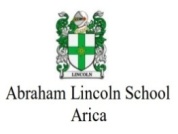 I.-	              1.-Observa	las siguientes figuras:	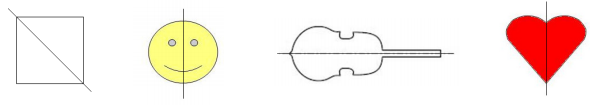 2.- Marca el eje de simetría en las siguientes letras: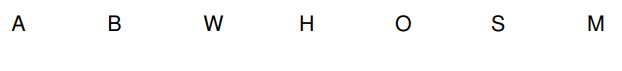 3.-Determina dos ejes de simetría diferentes en cada par de figuras: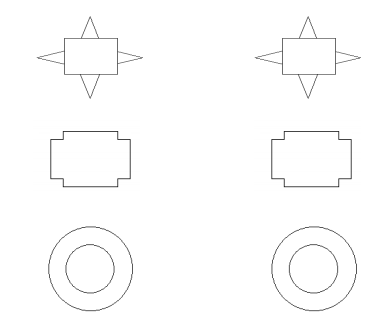 4.- Dibuja tres figuras Simétricas: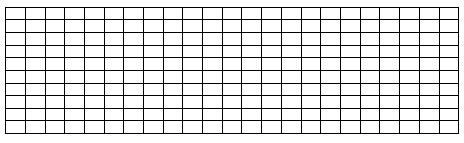 II.- Encierra la alternativa  correcta:1.- Valentina dobló por la mitad una hoja de papel, dibujó una figura y luego la cortó.Al  abrir la figura recortada se vería de la siguiente manera:
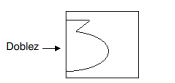 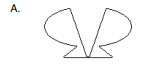 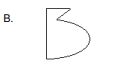 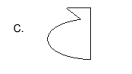 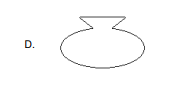 2.-¿En cuál de las siguientes letras existe simetría respecto a la recta?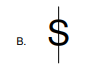 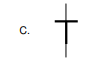 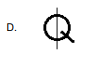 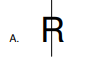 3.- ¿Cuál de las siguientes figuras no es simétrica con respecto a la recta?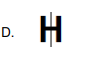 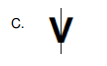 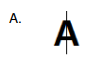 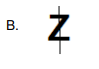 4.- ¿Cuántos ejes de simetría tiene la cruz de la figura?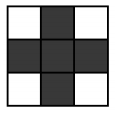 A.  2             B.  3           C. 4          D. 5	5.- ¿Cuál de las siguientes parejas de figuras  no es simétrica con respecto a la recta?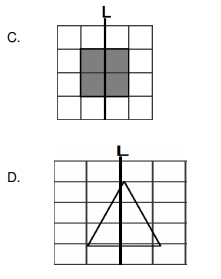 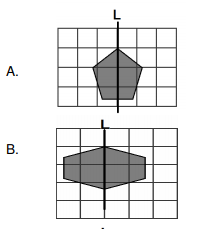 6.-     ¿Qué se debe hacer para  trasladar  el cuadrilátero   A  para que quede donde se ubica el             cuadrilátero  B?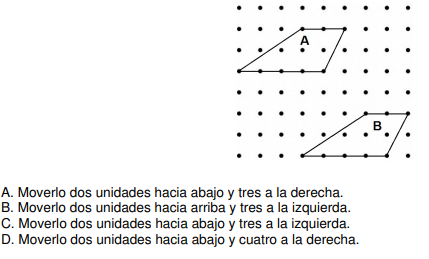 7.-  La  figura  representa un mapa con las cuadras de una ciudad.  En una  esquina  hay un furgón escolar.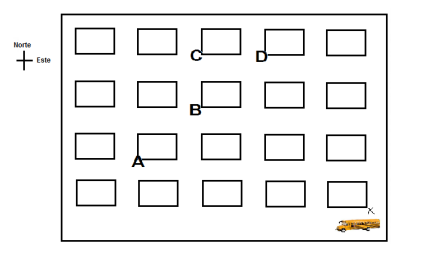 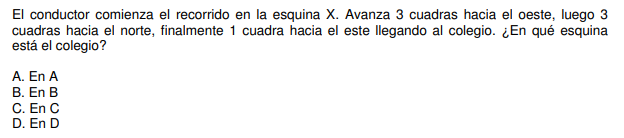 